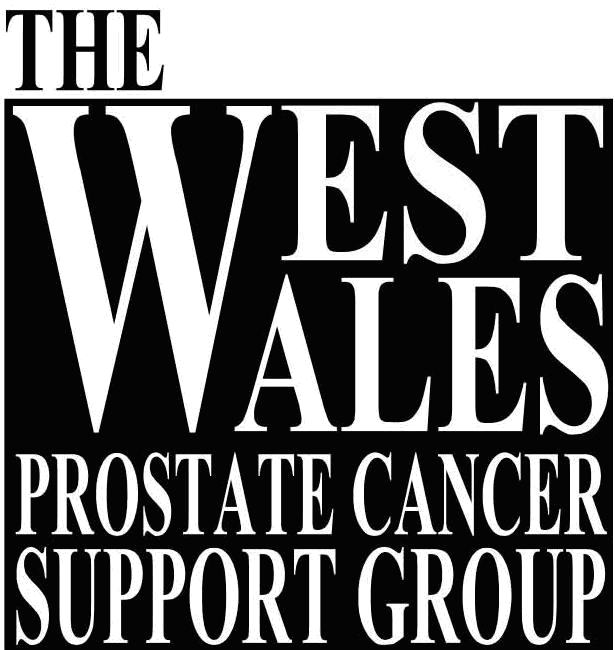 Reg. Charity No. 1129395We are a patient-led support group.Talk to other men who have been through the same experience of tests, diagnosis and treatment.CONFIDENTIAL HELPLINES:01834 831442/01559 36315407870 9178O6/01239 710265LLINELLAU CYMORTH CYFRINACHOLRydym yn grwp cefnogi sydd yn cael ei arwain gan gleifion.Rhannwch eich pryderon gyda dynion eraill sydd wedi bod trwy’r un profiad o brofion, diagnosis a thriniaeth.“Any man over the age of 50 who asks for a PSA test after careful consideration of the implications should be given one.” [The Prostate Cancer Risk Management Programme] “Dylai unrhyw ddyn dros 50 sy’n gofyn am brawf PSA ar ôl ystyried yr oblygiadau’n ofalus, dderbyn un”  [Rhaglen Rheoli Risg Cancr y Prostad]